DoporUeneA-Z SluTbv Akole Iveta KrapoNi Ticha 464721 00 OstravaV Ostrave-Porubt dne 24.10.2018Objednavka intnich sktiniObjednavame u 'Vas 60 ks §atni sktin dvoudilna, korpus barva Leda. cylindric14 zamek, vSlka1875 cm. itka 600 cm, hloubka 500/800 cm. ic.islo produktu 1261632.- 20 ks barva dveti modra v eerie 94.355,80 s DPH 
- 20 ks barva dveti eervena v cent!, 94.355.80 s DPII 
- 20 ks barva dveti oraniova v cent) 94.355,80 s DPHMonta	v coml. 4.100.00 s DPHCelkem	v eerie 287.167,40 s DPHS pozdravem741dadni	Ostrava-Poruba,ekaiovova 942. ptispevkova organizace 
Ckakikrova 942, 708 00 Ostrava-Porub7 
le: 64628183, tel.: 596 925 473-2-Zakladni 'kola. Ostrava-Poruba, Ckalovova 942. kalovova 942/2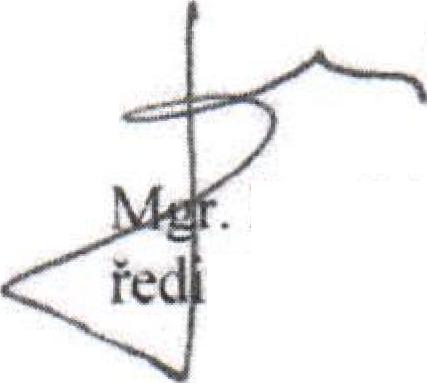 708 00 Ostrava-Porubatel: 596 925 473e-mail:%%wu.zsckalovo‘ a,k klop.CL.2‘/, ,i), tiddlic)-41.71KB Oitilisti	I(: 446281834393176110100	01:: 64(x28183 iiivpititci 1)1'11)